SREEHARI 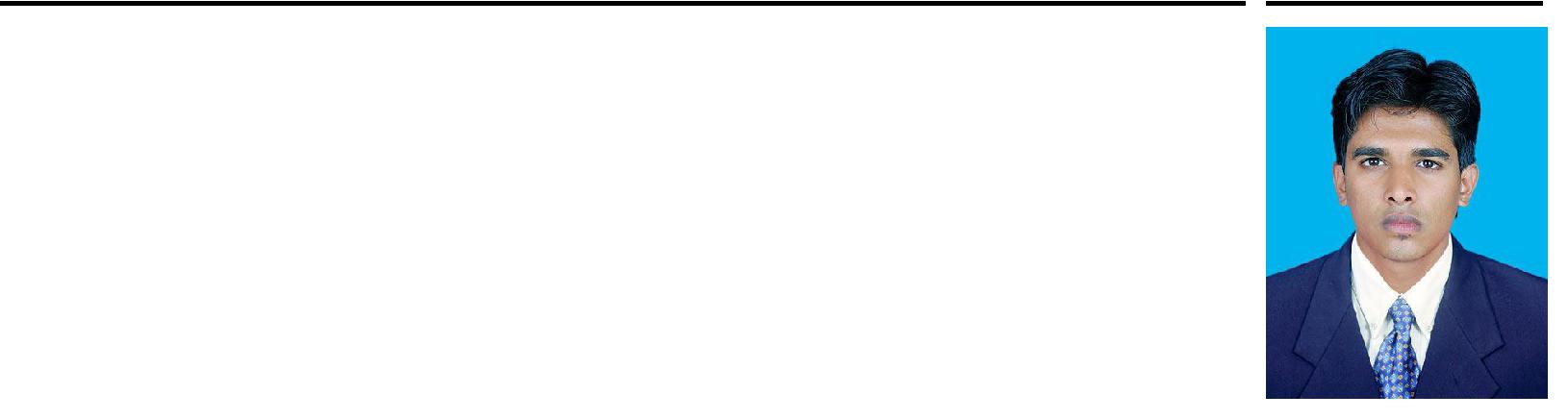 E-mail: sreehari.388357@2freemail.com  Seeking qualified positions with a growth oriented organization in the area of:Testing and commissioning sector.Maintenance sector.Project ExecutionAcademicBachelor of Engineering in ELECTRICAL AND ELECTRONICS ENGINEERINGfrom AMSEC, NAMAkkAL, TAMIL NADU, ANNA UNIVERSITY in 2011, India (se-cured First Class, 67.5%).Class 12th (science group) from NSS EMHSS MANJRI, Kerala state board in 2007 (secured 81.33 %).Class 10th from NSS EMHSS MANJRI, Kerala state board in 2005 (secured 80.25 %).Skills ProfileAs,EngineerMaintenanceManagementProject ManagerHSE officer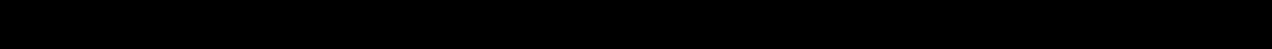 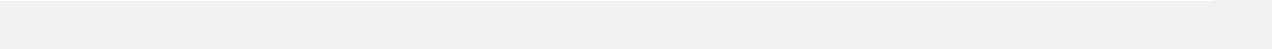 Other SkillsProjects Handed yet: 1) Installation of 33KV,11KV S/G and CR Panels of 220kV Substation.2)132 KV insulator replacementInstallation of Tri-Vector Energy Meters on all incoming & outgoing EHV feeders.Excellent on Insulation Resistance measurement kit, Earth Resistivity Tester, BDV kit, Primary and secondary current injection kit.Electrical distribution works.Electrical maintenance works.Employment HistoryPlanning, Monitoring and follow up of the scheduled activities and assign resources to meet targets.Development of program schedules, cost & budget control schedules, project execution plan and work instructionsPreparation of Load Calculation, Schematic diagram, Interior and Exterior lighting layout etc.Designing of Substation layouts, Electrical cable tray/trenches, lightning protection and earthing lay-outPreparation of tender documentsHandling of Client Grievances and Public Relations.Project manager for 132KV insulator replacement for OETCElectrical Emergency and Maintenance Engineer for RAECO.All individual tests of AIS H.V equipment includingPower transformer.Current transformer.Voltage transformer.Circuit breaker.Surge arrestor.Verification of CT & PT circuits through primary and secondary injection.Stability of bus bar protection by verification of stable and unstable conditions.Interlocking of circuit breaker, disconnecting/earthling switch.Tan δ test for transformers, CT, Transformer bushing and CVT.Installation of Lead Acid cell.Control panel includingAlarm annunciations.Dc battery discharge test.Synch-check scheme.Testing and commissioning of protection relays and their respective schemes including.Distance protection scheme and auto-reclose scheme.Trip circuit supervision scheme.Circuit breaker failure scheme.220kv/110kv autotransformers and 110kv/11kv transformers protection schemes.Preparation of punch list works and their rectification at site.Office works regarding preparation of daily progress reports, site instructions etc.As Assistant Engineer-Operator:Shift Engineer (Shift In-charge) at 220kV Sub-Station, IndiaManning the power system network of the valley, maintaining grid safety and security during high and low power demand conditions and in case of contingencies.Monitoring & taking corrective & necessary actions during violations and operating defense mechanisms during excessive drawls of power from the Southern Regional Grid Station, India.Supervision during Construction, Operation and Maintenance of 220kV/110kV grid sub-station, develop-ing Maintenance Schedules / Plans.Testing of sub-station equipments and maintaining test reports / records.Planning Shutdowns, coordinating with Generating & Receiving Sources and also with the Distribution Wing of Electricity board.Job Title	Graduate Engineer TraineeIndustry	Private Sector08/2011 to 09/2012	Working with POWER GRID ELECTRICAL ENGINEERS & CONTRACTORS LTD, Kerala, India as Graduate Engineer Trainee.Designing Physical layout, Schematic diagram and Earthling designing according to the projects.Supervising the whole project including the site.Work management according to the schedule.Testing of the insulation resistance, earth resistance, continuity, polarity.Academic ProjectDone projects on: - WIRELESS NO-DUES COLLECTION SYSTEMThe objective of this project is to make the task of collection of dues much simpler for both administrator and students using software V.B.Trainings attendedElectrical safety RulesBasic First aidIOSH Managing SafelyLicenseCOMPETENT ELECTRICAL PERSON for RAECO, OmanCOMPETENT ELECTRICAL PERSON for MAJAN, OmanCOMPETENT ELECTRICAL PERSON for OETC(Project based), OmanOman Driving licensePersonal ProfileTechnical SkillsSkillLast UsedYrs. Exp.AutoCAD20186Job TitleElectrical engineerElectrical engineerElectrical engineerIndustryPrivate Sector (AL JOOD TRADING AND CONTRACTING) MUSCATPrivate Sector (AL JOOD TRADING AND CONTRACTING) MUSCATPrivate Sector (AL JOOD TRADING AND CONTRACTING) MUSCAT09/2013 to 06/201809/2013 to 06/2018Present Job Profile:Present Job Profile:Job TitleElectrical engineerElectrical engineerElectrical engineerElectrical engineerIndustryGovernment / Public Sector (KERALA STATE ELECTRICITY BOARD, 220Kv substation)Government / Public Sector (KERALA STATE ELECTRICITY BOARD, 220Kv substation)Government / Public Sector (KERALA STATE ELECTRICITY BOARD, 220Kv substation)Government / Public Sector (KERALA STATE ELECTRICITY BOARD, 220Kv substation)09/2012 to 09/201309/2012 to 09/2013(1) As an Assistant Engineer-Trainee:(1) As an Assistant Engineer-Trainee:(1) As an Assistant Engineer-Trainee:Gender:  MaleNationality:  IndianLanguages known: English, Hindi Malayalam, & Tamil,